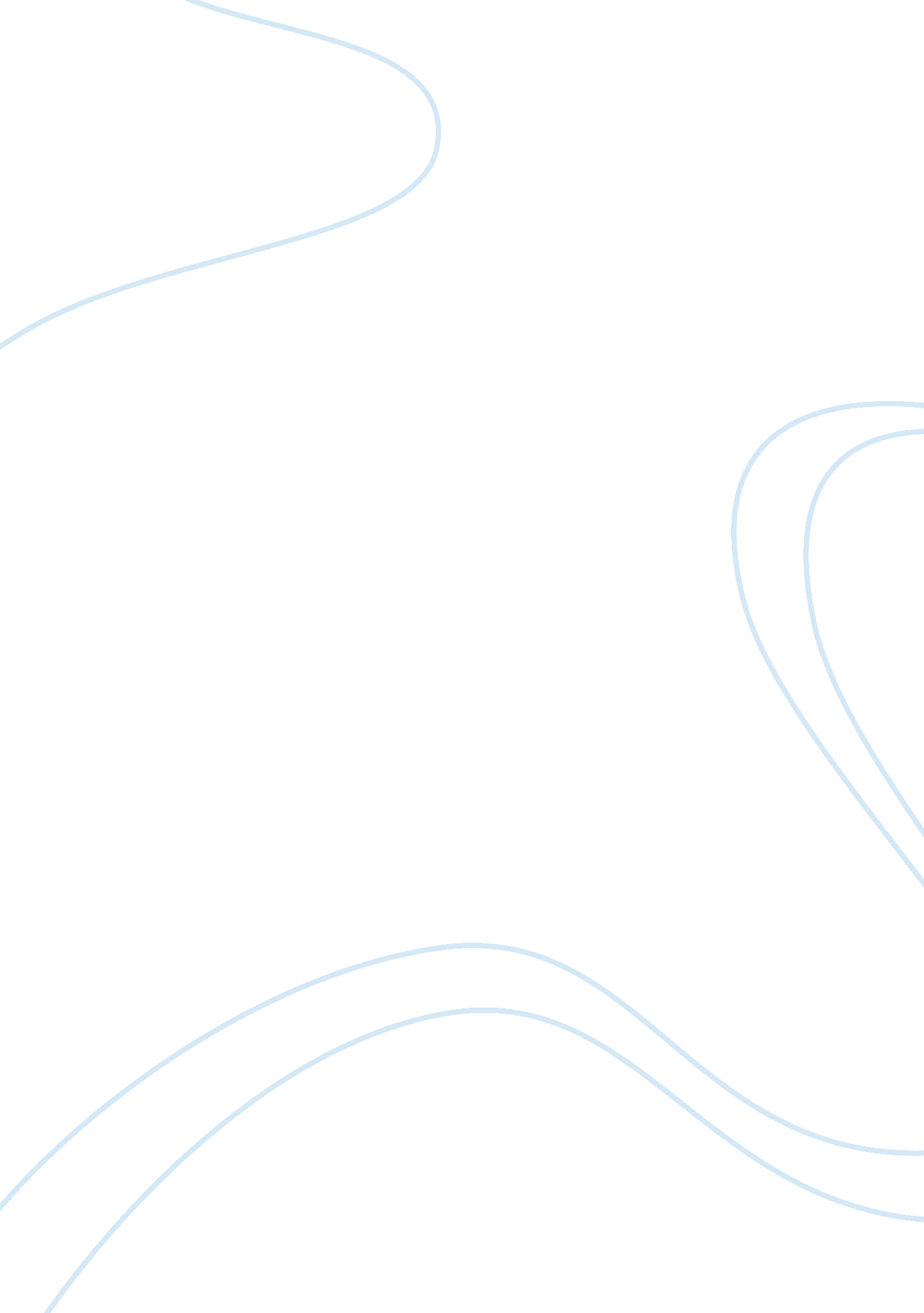 Music tehcnology essayArt & Culture, Dance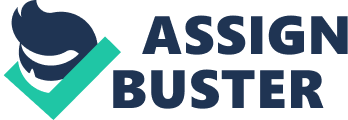 I have come to a point in life that many people have not.  I have made a firm decision to recommit myself to pursuing my dreams. While there are those who believe that with an ounce of luck and a ton of persistence anything can be accomplished, I believe that there is no reason to expend so much energy and rely on luck.  I believe in taking hold of my destiny and carving out a future for myself based on the decisions that I make in life.  Life is simply too short and too precious to be left to luck alone. This is the reason for pursuing this opportunity to pursue a degree in Music Technology. As the world continues to change and the workplace becomes more and more challenging and competitive, it becomes imperative for anyone looking for a successful career to not only have the drive to succeed but also the training and expertise to do so.  I am not saying that I do not have the training and expertise at the moment but I do believe that there is still room for more. Having been awarded the 2003 School Singer Award and a contributing member of the school’s Talent Shows, Band Club, Dance Club and Glee Club, I realize that I have been fortunate to have these experiences. I also believe that this experience and background of mine will help me pursue this dream.  However, there are still so many opportunities in life that I have not been able to take advantage of because of the competitiveness of the working environment. Obtaining a degree in music technology is only the beginning of a long journey for me.  I realize that it will not be easy and I look forward to that challenge.  In the short term, I see myself completing this degree and fulfilling the requirements for this course. I believe that this experience will be sufficient to prepare me for the next step which is applying for a good internship position that will give me the training that I need.  I eventually plan to pursue larger goals such as taking a doctoral degree and perhaps starting my own business. Far from it for me to just pursue this for myself but in the larger scheme of things I see myself using my education and training here as a means to help others as well.  A career in Music Technology is often overlooked.  I believe differently in that as a degree holder in music technology there is so much that I can do to contribute to the betterment of the welfare of others. That is why I believe that this course is a crucial step for me.  My success and my accomplishments here will herald the beginning of the fulfillment of my personal and professional goals. It is said that the one thing that nobody can ever take away from you is your education and that is the one thing that I plan to not only gain for myself but for others as well. While I personally believe that “ there is no such thing as a free lunch” and that everything a person has in life must come from hard work and perseverance, I also believe in charity.  I believe in helping others who do not have much in life.  I believe in helping people regardless of their nation, race or creed.  I believe in being a better person so I can best help myself and others around me. I believe that (insert name of university here) is the best place for me to turn these beliefs into realities. 